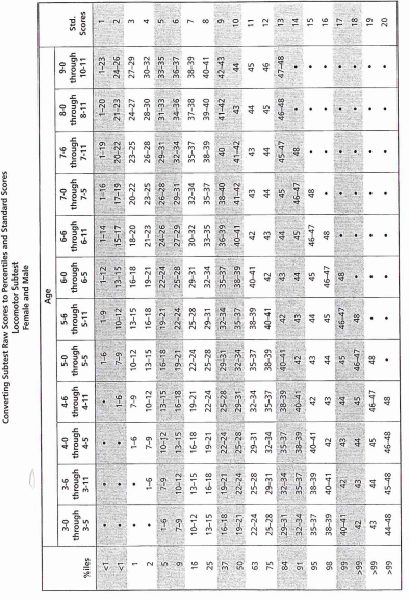 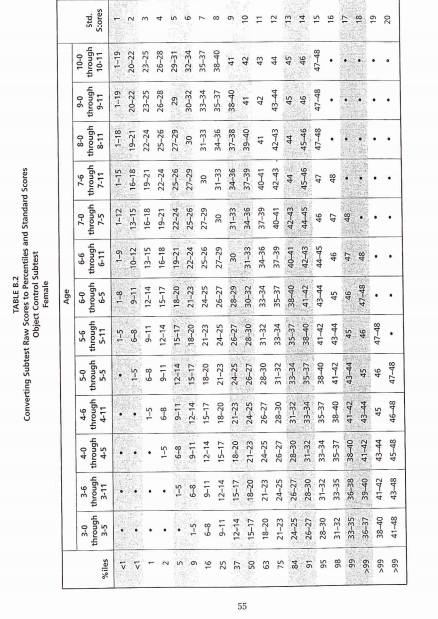 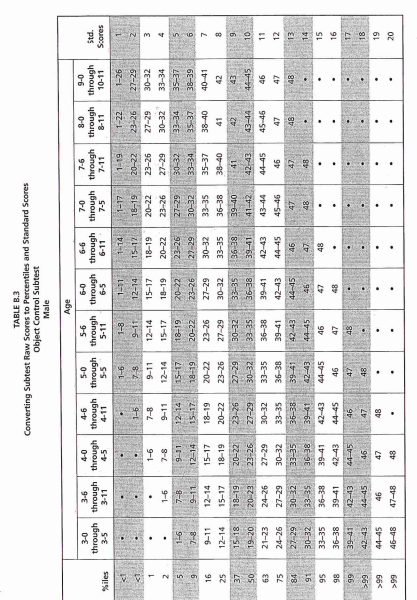 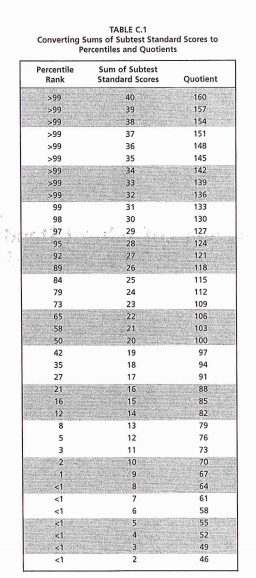 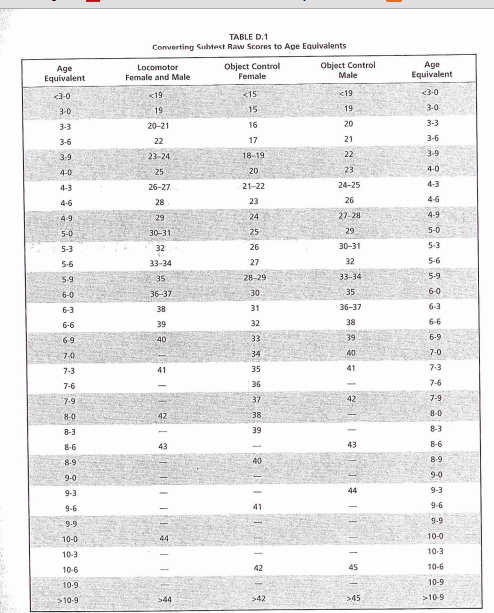 Descriptive Ratings of ScoresDescriptive rating		GMQ standard score		Percentile scoreVery Superior                                     >130                                        99thSuperior                                            121-130                                  92-98th Above Average                                 111-120                                  76-91stAverage                                             90-110                                    25-75thBelow average			    80-89		            10-24thPoor				    70-79			 2-8thVery poor			                   <70                                        <1st